СОВЕТ МУНИЦИПАЛЬНОГО РАЙОНА«ЗАБАЙКАЛЬСКИЙ РАЙОН»РЕШЕНИЕпгт.Забайкальск 27 декабря 2016 года                                                                                      № 35Об утверждении Положения «О денежном вознаграждении выборных должностных  лиц  в органах местного самоуправления муниципального района «Забайкальский район»  В  соответствии с  Федеральным законом от 6 октября 2003 года  № 131 - ФЗ «Об общих принципах организации местного самоуправления в Российской Федерации», статьями 1, 3 Закона Забайкальского края от 24 декабря 2010 года № 455-ЗЗК «О гарантиях осуществления деятельности депутата, члена выборного органа местного самоуправления, выборного должностного лица местного самоуправления», руководствуясь статьей 24 Устава муниципального района «Забайкальский район», Совет муниципального района, решил:1. Утвердить Положение «О денежном вознаграждении выборных должностных лиц в органах местного самоуправления муниципального района «Забайкальский район» (прилагается).2.	Признать утратившими силу с момента вступления в силу данногорешения:       - решение Совета муниципального района «Забайкальский район» от 26.11.2008 года  № 15 «Об установлении размера должностного оклада, надбавки за особый режим работы (сложность и напряженность труда) главе муниципального района «Забайкальский район»;       - решение Совета муниципального района «Забайкальский район» от 24.12.2010  года  № 159 «О внесении изменений в решение Совета муниципального района «Забайкальский район» от 26 ноября 2008 года № 15 «Об установлении размера должностного оклада, надбавки за особый режим работы (сложность и напряженность труда) главе муниципального района «Забайкальский район»;      - решение Совета муниципального района «Забайкальский район» от 25.12.2013  года  № 91 «О внесении изменений в решение Совета муниципального района «Забайкальский район» от 26 ноября 2008 года № 15 «Об установлении размера должностного оклада, надбавки за особый режим работы (сложность и напряженность труда) главе муниципального района «Забайкальский район»;       - решение Совета муниципального района «Забайкальский район» от 26.11.2014  года  № 141 «О внесении изменений в решение Совета муниципального района «Забайкальский район» от 26 ноября 2008 года № 15 «Об установлении размера должностного оклада, надбавки за особый режим работы (сложность и напряженность труда) главе муниципального района «Забайкальский район».        3.  Официально опубликовать настоящее решение в официальном вестнике "Забайкальское обозрение" и на официальном сайте Администрации  муниципального района "Забайкальский район".        4. Настоящее решение вступает в силу после официального опубликования (обнародования).и.о. Главы муниципального района      «Забайкальский район»                                                                   А.П. КанПриложениек решению Совета муниципального                                                                                                          района «Забайкальский район»                                                                                                                    от 27 декабря 2016г.№35ПОЛОЖЕНИЕ«О денежном вознаграждении  выборных должностных лиц в органах местного самоуправления муниципального района «Забайкальский район»Настоящее Положение определяет размер и условия оплаты труда выборных должностных лиц в органах местного самоуправления муниципального района «Забайкальский район» (далее – лица, замещающие муниципальные должности на постоянной основе).Оплата труда лиц, замещающих муниципальные должности на постоянной основе, производится за счет средств бюджета муниципального района «Забайкальский район» в виде денежного вознаграждения, которое состоит из должностного оклада, надбавок и иных выплат.        Статья 1. Состав денежного вознаграждения1. Главе муниципального района «Забайкальский район» устанавливается денежное вознаграждение, состоящее из:1.1. должностного оклада в размере 7 358 рублей в месяц;1.2. ежемесячных и иных дополнительных выплат:1.2.1. ежемесячной процентной надбавки к должностному окладу за работу со сведениями, составляющими государственную тайну, в размерах и порядке, определяемых законодательством Российской Федерации, в размере 0,5 должностного оклада;1.2.2. ежемесячного денежного поощрения в размере 5,8 должностных окладов;1.2.3. единовременной выплаты при предоставлении ежегодного оплачиваемого отпуска в размере 2 должностных окладов;1.2.4. материальной помощи в размере 1 должностного оклада в год.2. На установленное денежное вознаграждение производится начисление надбавок за работу в местностях с особыми климатическими условиями:2.1. районного коэффициента, действующего на территории муниципального района "Забайкальский район" в соответствии с федеральным законом и законом Забайкальского края;2.2. процентной надбавки за стаж работы к заработной плате в соответствии с федеральным законом и законом Забайкальского края.Статья 2. Единовременная выплата при предоставлении ежегодного оплачиваемого отпуска1. Единовременная выплата при предоставлении ежегодного оплачиваемого отпуска (части ежегодного оплачиваемого отпуска) (далее также – единовременная выплата) производится лицу, замещающему муниципальную должность на постоянной основе, один раз в год в размере 2 должностных окладов, с учетом районного коэффициента, действующего на территории муниципального района "Забайкальский район",  процентной надбавки за стаж работы к заработной плате в соответствии с федеральным законом и законом Забайкальского края.2. При разделении очередного отпуска в установленном порядке на части единовременная выплата по желанию лица, замещающего муниципальную должность на постоянной основе, производится один раз в любой из периодов ухода в отпуск в течение календарного года.3. Лицу, замещающему муниципальную должность на постоянной основе, не отработавшему полного года, единовременная выплата начисляется пропорционально фактически отработанному времени в текущем году.4. В случае если в течение календарного года лицом, замещающим муниципальную должность на постоянной основе, не использовано право на единовременную выплату, единовременная выплата производится в декабре текущего календарного года.5. Право на единовременную выплату, не полученную лицом, замещающим муниципальную должность на постоянной основе, до истечения текущего календарного года, на последующие годы не переносится.Статья 3. Материальная помощь1. Материальная помощь выплачивается лицу, замещающему муниципальную должность на постоянной основе, один раз в год в размере 1 должностного оклада, с учетом районного коэффициента, действующего на территории муниципального района "Забайкальский район", процентной надбавки за стаж работы к заработной плате в соответствии с федеральным законом и законом Забайкальского края.2. Выплата материальной помощи производится, как правило, при предоставлении ежегодного оплачиваемого отпуска, но может быть выплачена по частям в иные сроки.3. Лицу, замещающему муниципальную должность на постоянной основе, не отработавшему полного календарного года, материальная помощь начисляется пропорционально фактически отработанному времени в текущем году.4. В случае увольнения лица, замещающего муниципальную должность на постоянной основе, до окончания того календарного года, в котором получена материальная помощь, из выплат, причитающихся лицу, замещающему муниципальную должность на постоянной основе, при увольнении, производится удержание излишне выплаченной  материальной помощи за период со дня, следующего за днем увольнения, до окончания текущего календарного года.5. В случае неиспользования лицом, замещающим муниципальную должность на постоянной основе, права на ежегодный основной оплачиваемый отпуск либо отсутствия права на него, а также в случае длительной болезни или по другим уважительным причинам материальная помощь может быть выплачена ему в другое время в течение календарного года.6. Лицу, избранному на муниципальную должность на постоянной основе в течение календарного года, выплата материальной помощи производится в декабре текущего календарного года пропорционально отработанному времени в календарном году.7. Право на выплату материальной помощи, не полученной лицом, замещающим муниципальную должность на постоянной основе, до истечения текущего календарного года, на последующие годы не переносится.        Статья 4.  Фонд оплаты труда1.	Размер фонда оплаты труда лиц, замещающих муниципальные должности на постоянной основе муниципального района «Забайкальский район» в расчете на год не может превышать 91,6 должностных оклада.2. При формировании фонда оплаты труда лиц, замещающих муниципальные должности на постоянной основе, кроме средств, предусмотренных пунктом 1 статьи 4 настоящего Положения, предусматриваются средства на выплату надбавок к заработной плате за работу в местностях с особыми климатическими условиями.3. За счет средств экономии фонда оплаты труда лиц, замещающих муниципальные должности на постоянной основе, по итогам отчетного периода им могут производиться иные выплаты стимулирующего характера.Не допускается направление средств на иные выплаты стимулирующего характера лицу, замещающему муниципальную должность на постоянной основе, за счет средств экономии фонда оплаты труда соответствующего органа местного самоуправления муниципального района «Забайкальский район», который он возглавляет.4. Расходование средств фонда оплаты труда лиц, замещающих муниципальные должности на постоянной основе, осуществляется на основании приказа (распоряжения) руководителя соответствующего органа местного самоуправления муниципального района «Забайкальский район».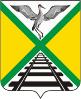 